孙倩姓名孙倩性别女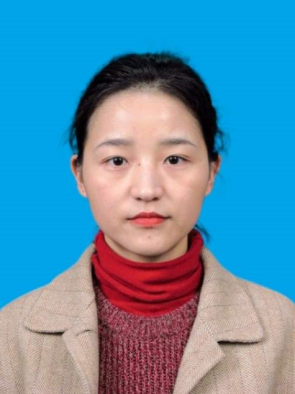 学历研究生学位博士研究生院系城市建设与交通学院城市建设与交通学院专业技术职务及专家称谓助教邮箱sqhorse90@126.comsqhorse90@126.comsqhorse90@126.comsqhorse90@126.com主要研究领域及方向振动信号处理、系统识别和桥梁健康监测理论研究振动信号处理、系统识别和桥梁健康监测理论研究振动信号处理、系统识别和桥梁健康监测理论研究振动信号处理、系统识别和桥梁健康监测理论研究个人简历2020/09-至今，合肥学院，城市建设与交通学院，助教2015/09-2020/07，合肥工业大学，桥梁与隧道工程，博士2011/09-2014/06，湖南大学，结构工程，硕士2007/09-2011/06，安徽建筑大学，土木工程，本科2020/09-至今，合肥学院，城市建设与交通学院，助教2015/09-2020/07，合肥工业大学，桥梁与隧道工程，博士2011/09-2014/06，湖南大学，结构工程，硕士2007/09-2011/06，安徽建筑大学，土木工程，本科2020/09-至今，合肥学院，城市建设与交通学院，助教2015/09-2020/07，合肥工业大学，桥梁与隧道工程，博士2011/09-2014/06，湖南大学，结构工程，硕士2007/09-2011/06，安徽建筑大学，土木工程，本科2020/09-至今，合肥学院，城市建设与交通学院，助教2015/09-2020/07，合肥工业大学，桥梁与隧道工程，博士2011/09-2014/06，湖南大学，结构工程，硕士2007/09-2011/06，安徽建筑大学，土木工程，本科近五年主要科研项目（1）国家自然科学基金面上项目，51778203，频响函数概率模型驱动的结构系统识别不确定性量化与传播机理研究，2018/01-2021/12，59万，结题，参与（2）国家自然科学基金面上项目，51778204，基于响应传递比的桥梁结构应变模态参数识别方法研究，2018/01-2021/12，62万，结题，参与（3）合肥学院人才科研基金项目，2ORC30，响应功率谱密度传递比驱动的桥梁工作模态参数识别理论的鲁棒性研究，2021/01-2023/12，8万元，在研，主持（1）国家自然科学基金面上项目，51778203，频响函数概率模型驱动的结构系统识别不确定性量化与传播机理研究，2018/01-2021/12，59万，结题，参与（2）国家自然科学基金面上项目，51778204，基于响应传递比的桥梁结构应变模态参数识别方法研究，2018/01-2021/12，62万，结题，参与（3）合肥学院人才科研基金项目，2ORC30，响应功率谱密度传递比驱动的桥梁工作模态参数识别理论的鲁棒性研究，2021/01-2023/12，8万元，在研，主持（1）国家自然科学基金面上项目，51778203，频响函数概率模型驱动的结构系统识别不确定性量化与传播机理研究，2018/01-2021/12，59万，结题，参与（2）国家自然科学基金面上项目，51778204，基于响应传递比的桥梁结构应变模态参数识别方法研究，2018/01-2021/12，62万，结题，参与（3）合肥学院人才科研基金项目，2ORC30，响应功率谱密度传递比驱动的桥梁工作模态参数识别理论的鲁棒性研究，2021/01-2023/12，8万元，在研，主持（1）国家自然科学基金面上项目，51778203，频响函数概率模型驱动的结构系统识别不确定性量化与传播机理研究，2018/01-2021/12，59万，结题，参与（2）国家自然科学基金面上项目，51778204，基于响应传递比的桥梁结构应变模态参数识别方法研究，2018/01-2021/12，62万，结题，参与（3）合肥学院人才科研基金项目，2ORC30，响应功率谱密度传递比驱动的桥梁工作模态参数识别理论的鲁棒性研究，2021/01-2023/12，8万元，在研，主持主要成果（论文、著作、专利等）主要论文：Qian Sun, Wang-ji Yan*, Wei-xin Ren*, Lin-bo Cao, and Hai-yi Wu. Quantification of Statistical Error in the Estimate of Strain Power Spectral Density Transmissibility for Operational Strain Modal Analysis, Structural Control & Health Monitoring, 2023, 2023: 6661720.Qian Sun, Carlo Rainieri*, Wei-xin Ren, Wang-ji Yan, and Giovanni Fabbrocino. Automated operational modal analysis of bell towers subjected to narrowband input. Structures, 2023, 54: 78-88.Qian Sun, Wang-ji Yan, Wei-xin Ren*. Analytical investigation into error propagation of power spectral density transmissibility (PSDT) based on coherence function. Journal of Sound and Vibration, 2021, 514: 116429.Qian Sun, Wang-ji Yan, Wei-xin Ren*, Ling-ling Liu. Application of transmissibility measurements to operational modal analysis of railway, highway, and pedestrian cable-stayed bridges. Measurement, 2019, 148: 106880. Wang-Ji Yan, Meng-yun Zhao, Qian Sun, Wei-xin Ren*, Transmissibility-based system identification for structural health Monitoring: Fundamentals, approaches, and applications, Mechanical Systems and Signal Processing, 2019, 117: 453-482.孙倩, 颜王吉, 任伟新*, 基于响应功率谱传递比的桥梁结构工作模态参数识别方法, 中国公路学报, 2019, 32(11): 83-90. 秦超，颜王吉，孙倩，任伟新*, 基于贝叶斯功率谱变量分离方法的实桥模态参数识别, 工程力学, 2019, 36(10): 212-222.孙倩，颜王吉，任伟新*, 基于响应传递比的桥梁结构工作模态参数识别, 工程力学, 2017, 34(11) : 194-201.颜王吉, 王朋朋, 孙倩, 任伟新，基于振动响应传递比函数的系统识别研究进展, 工程力学, 2017, 35(5): 1-9+26.主要专利：颜王吉，杨龙，任伟新，孙倩, 曹诗泽：一种环境激励下结构振动频域响应信号统计规律检测方法，CN109670143A，2019. （发明专利）颜王吉，吴海逸，孙倩：基于传递比和贝叶斯分析的结构运营模态参数识别软件V1.0， 2023SR0200830， 2023.（软件注册权）主要论文：Qian Sun, Wang-ji Yan*, Wei-xin Ren*, Lin-bo Cao, and Hai-yi Wu. Quantification of Statistical Error in the Estimate of Strain Power Spectral Density Transmissibility for Operational Strain Modal Analysis, Structural Control & Health Monitoring, 2023, 2023: 6661720.Qian Sun, Carlo Rainieri*, Wei-xin Ren, Wang-ji Yan, and Giovanni Fabbrocino. Automated operational modal analysis of bell towers subjected to narrowband input. Structures, 2023, 54: 78-88.Qian Sun, Wang-ji Yan, Wei-xin Ren*. Analytical investigation into error propagation of power spectral density transmissibility (PSDT) based on coherence function. Journal of Sound and Vibration, 2021, 514: 116429.Qian Sun, Wang-ji Yan, Wei-xin Ren*, Ling-ling Liu. Application of transmissibility measurements to operational modal analysis of railway, highway, and pedestrian cable-stayed bridges. Measurement, 2019, 148: 106880. Wang-Ji Yan, Meng-yun Zhao, Qian Sun, Wei-xin Ren*, Transmissibility-based system identification for structural health Monitoring: Fundamentals, approaches, and applications, Mechanical Systems and Signal Processing, 2019, 117: 453-482.孙倩, 颜王吉, 任伟新*, 基于响应功率谱传递比的桥梁结构工作模态参数识别方法, 中国公路学报, 2019, 32(11): 83-90. 秦超，颜王吉，孙倩，任伟新*, 基于贝叶斯功率谱变量分离方法的实桥模态参数识别, 工程力学, 2019, 36(10): 212-222.孙倩，颜王吉，任伟新*, 基于响应传递比的桥梁结构工作模态参数识别, 工程力学, 2017, 34(11) : 194-201.颜王吉, 王朋朋, 孙倩, 任伟新，基于振动响应传递比函数的系统识别研究进展, 工程力学, 2017, 35(5): 1-9+26.主要专利：颜王吉，杨龙，任伟新，孙倩, 曹诗泽：一种环境激励下结构振动频域响应信号统计规律检测方法，CN109670143A，2019. （发明专利）颜王吉，吴海逸，孙倩：基于传递比和贝叶斯分析的结构运营模态参数识别软件V1.0， 2023SR0200830， 2023.（软件注册权）主要论文：Qian Sun, Wang-ji Yan*, Wei-xin Ren*, Lin-bo Cao, and Hai-yi Wu. Quantification of Statistical Error in the Estimate of Strain Power Spectral Density Transmissibility for Operational Strain Modal Analysis, Structural Control & Health Monitoring, 2023, 2023: 6661720.Qian Sun, Carlo Rainieri*, Wei-xin Ren, Wang-ji Yan, and Giovanni Fabbrocino. Automated operational modal analysis of bell towers subjected to narrowband input. Structures, 2023, 54: 78-88.Qian Sun, Wang-ji Yan, Wei-xin Ren*. Analytical investigation into error propagation of power spectral density transmissibility (PSDT) based on coherence function. Journal of Sound and Vibration, 2021, 514: 116429.Qian Sun, Wang-ji Yan, Wei-xin Ren*, Ling-ling Liu. Application of transmissibility measurements to operational modal analysis of railway, highway, and pedestrian cable-stayed bridges. Measurement, 2019, 148: 106880. Wang-Ji Yan, Meng-yun Zhao, Qian Sun, Wei-xin Ren*, Transmissibility-based system identification for structural health Monitoring: Fundamentals, approaches, and applications, Mechanical Systems and Signal Processing, 2019, 117: 453-482.孙倩, 颜王吉, 任伟新*, 基于响应功率谱传递比的桥梁结构工作模态参数识别方法, 中国公路学报, 2019, 32(11): 83-90. 秦超，颜王吉，孙倩，任伟新*, 基于贝叶斯功率谱变量分离方法的实桥模态参数识别, 工程力学, 2019, 36(10): 212-222.孙倩，颜王吉，任伟新*, 基于响应传递比的桥梁结构工作模态参数识别, 工程力学, 2017, 34(11) : 194-201.颜王吉, 王朋朋, 孙倩, 任伟新，基于振动响应传递比函数的系统识别研究进展, 工程力学, 2017, 35(5): 1-9+26.主要专利：颜王吉，杨龙，任伟新，孙倩, 曹诗泽：一种环境激励下结构振动频域响应信号统计规律检测方法，CN109670143A，2019. （发明专利）颜王吉，吴海逸，孙倩：基于传递比和贝叶斯分析的结构运营模态参数识别软件V1.0， 2023SR0200830， 2023.（软件注册权）主要论文：Qian Sun, Wang-ji Yan*, Wei-xin Ren*, Lin-bo Cao, and Hai-yi Wu. Quantification of Statistical Error in the Estimate of Strain Power Spectral Density Transmissibility for Operational Strain Modal Analysis, Structural Control & Health Monitoring, 2023, 2023: 6661720.Qian Sun, Carlo Rainieri*, Wei-xin Ren, Wang-ji Yan, and Giovanni Fabbrocino. Automated operational modal analysis of bell towers subjected to narrowband input. Structures, 2023, 54: 78-88.Qian Sun, Wang-ji Yan, Wei-xin Ren*. Analytical investigation into error propagation of power spectral density transmissibility (PSDT) based on coherence function. Journal of Sound and Vibration, 2021, 514: 116429.Qian Sun, Wang-ji Yan, Wei-xin Ren*, Ling-ling Liu. Application of transmissibility measurements to operational modal analysis of railway, highway, and pedestrian cable-stayed bridges. Measurement, 2019, 148: 106880. Wang-Ji Yan, Meng-yun Zhao, Qian Sun, Wei-xin Ren*, Transmissibility-based system identification for structural health Monitoring: Fundamentals, approaches, and applications, Mechanical Systems and Signal Processing, 2019, 117: 453-482.孙倩, 颜王吉, 任伟新*, 基于响应功率谱传递比的桥梁结构工作模态参数识别方法, 中国公路学报, 2019, 32(11): 83-90. 秦超，颜王吉，孙倩，任伟新*, 基于贝叶斯功率谱变量分离方法的实桥模态参数识别, 工程力学, 2019, 36(10): 212-222.孙倩，颜王吉，任伟新*, 基于响应传递比的桥梁结构工作模态参数识别, 工程力学, 2017, 34(11) : 194-201.颜王吉, 王朋朋, 孙倩, 任伟新，基于振动响应传递比函数的系统识别研究进展, 工程力学, 2017, 35(5): 1-9+26.主要专利：颜王吉，杨龙，任伟新，孙倩, 曹诗泽：一种环境激励下结构振动频域响应信号统计规律检测方法，CN109670143A，2019. （发明专利）颜王吉，吴海逸，孙倩：基于传递比和贝叶斯分析的结构运营模态参数识别软件V1.0， 2023SR0200830， 2023.（软件注册权）获奖情况 2022年度中国振动工程学会科学技术奖二等奖，结构系统识别不确定性分析的概率推断基础理论与方法，排名第四，2022-KJ-2-012-4。 2022年度中国振动工程学会科学技术奖二等奖，结构系统识别不确定性分析的概率推断基础理论与方法，排名第四，2022-KJ-2-012-4。 2022年度中国振动工程学会科学技术奖二等奖，结构系统识别不确定性分析的概率推断基础理论与方法，排名第四，2022-KJ-2-012-4。 2022年度中国振动工程学会科学技术奖二等奖，结构系统识别不确定性分析的概率推断基础理论与方法，排名第四，2022-KJ-2-012-4。